The roots of blue carbon: Responses of mangrove stilt roots to variation in soil bulk density.Anne Ola, Arnault R.G. Gauthier, Yanmei Xiong and Catherine E. LovelockSupplementary material 1. Protocol for the preparation of root histologies.Root cross-sectional slices were fixed in FAA for 48 hours. After fixation, the samples were rinsed in distilled water and dehydrated for one hour each using a series of ethanol (70-90-100-100), followed by two changes of acetone. The samples were then submerged in paraffin wax at 65°C for 1 h and dried for 12 h at 65°C at -60 psi in a vacuum oven. Subsequently, the samples were sectioned (thickness: 12 μm) on a Leica RM 2245 rotary microtome. The resulting slices were stained with 0.05% Fast Green FCF solution (10 min), rinsed with 1% acetic acid (15 s) and stained again in 0.1% Safranin O (5 min) prior being mounted using DPX mounting medium. Supplementary material T1. Composition of the growth substrate (450 ml) for all bulk densities (BD, g cm-3) tested, as well as corresponding penetrometer resistance (kPa) and volumetric water content at saturation (%).Supplementary material F1 Schematic drawing of the experimental system. Three in-growth-containers were filled with soil BD of either 0.4, 0.8 or 1.2 g cm-3, which were placed under stilt roots from seven experimental trees to assess below-ground root growth of Rizophora stylosa stilt roots when they penetrated the soil.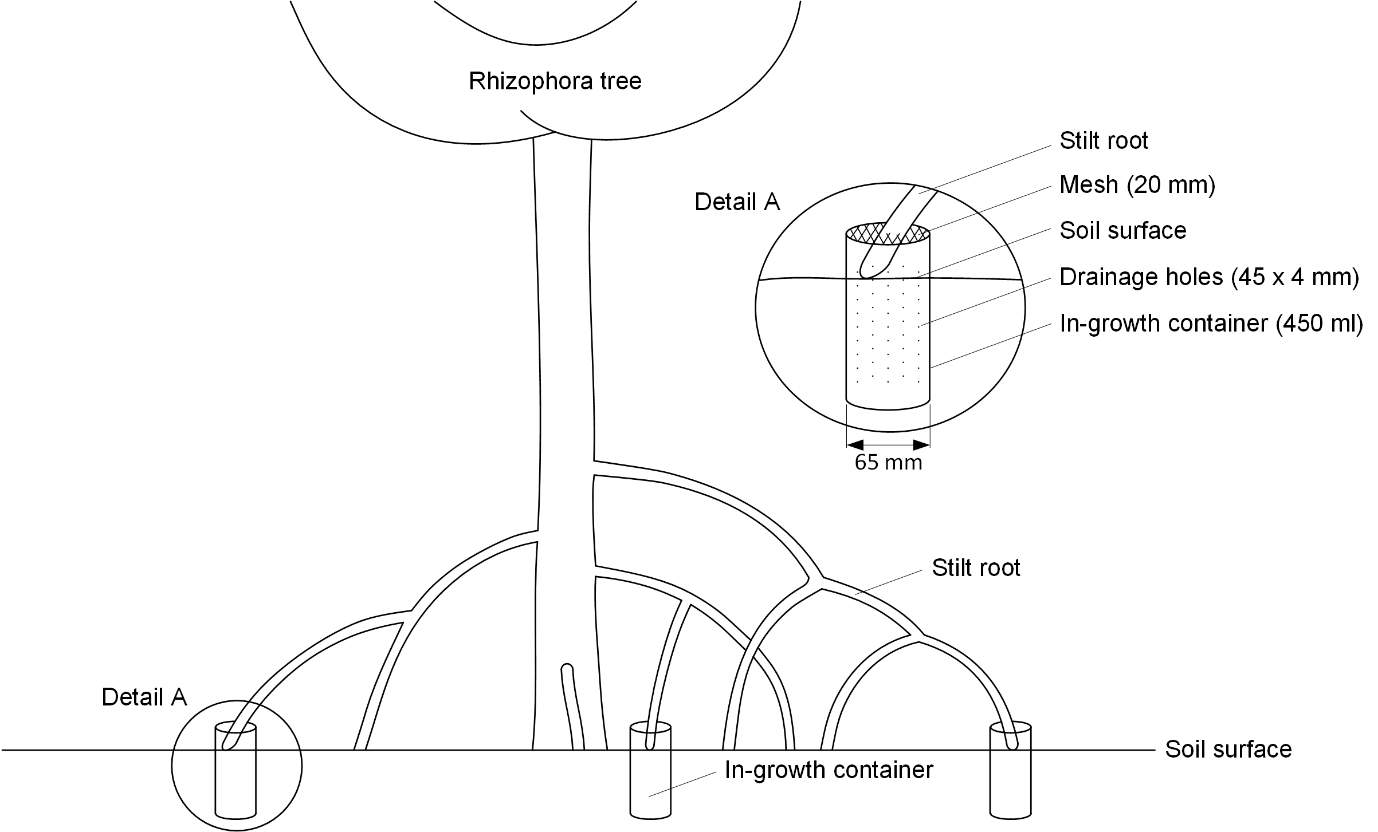 Supplementary material F2 Schematic drawing showing the stilt root fractions, below-ground root types, as well as anatomical features of the cross-sectional slices studied. 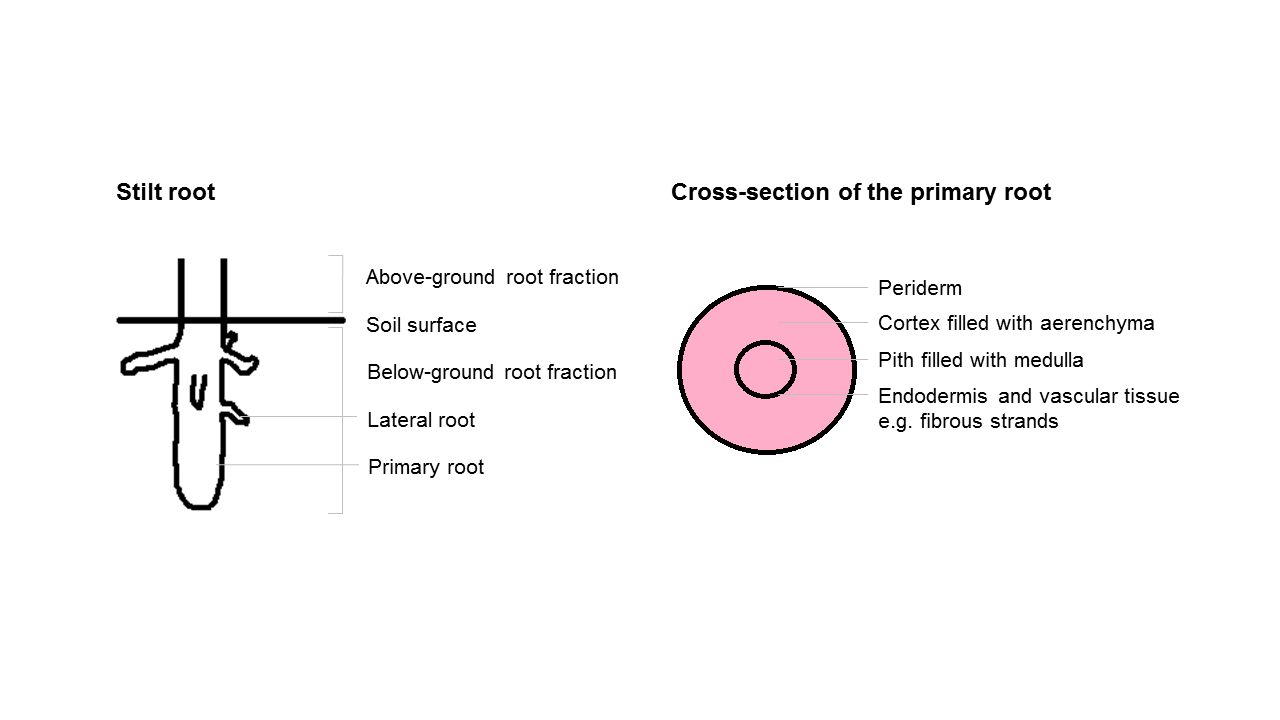 BD (g cm-3)Peat (g)Perlite (g)Sand (g)Penetrometer resistance ± SE (kPa)Volumetric water content at saturation ± SE (%)0.410.614.3156.66.3 ± 0.551.7 ± 4.60.810.67.3345.610.3 ± 0.750.6 ± 0.81.210.60.4529.217.9 ± 1.644.5 ± 2.0